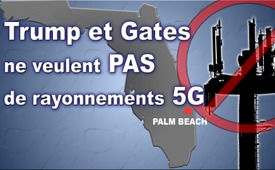 Trump et Gates ne veulent pas de rayonnements 5G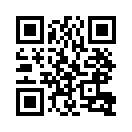 Partout en Floride, les antennes de téléphonie mobile 5G peuvent maintenant être installées librement - partout en Floride ? Non. Pas dans la résidence de Trump, Gates & Cie. Pourquoi cela ?Dans l’Etat de Floride, une loi a été adoptée qui permet aux opérateurs de téléphonie mobile d’installer partout des antennes 5G sans autorisation. Palm Beach, résidence entre autres du milliardaire Bill Gates et du président américain Donald Trump, a été dispensée de ce plan. Selon l’administrateur de la ville Tom Bradford, l’interdiction bloque temporairement toutes les demandes d’installation de communications sans fil sur les propriétés publiques. L’exception a été justifiée par l’excuse que l’installation des antennes défigurerait le paysage urbain et qu’il y aurait une opposition des habitants. Il reste à voir si la renonciation à la 5G à Palm Beach est destinée à prévenir une surveillance totale ou des dommages sur la santé causés par le rayonnement à micro-ondes à haute fréquence. Mais en se privant de la 5G ils font la seule bonne chose à faire en attendant que des études scientifiques sur les effets sur la santé humaine soient disponibles !de ch.Sources:https://alles-schallundrauch.blogspot.com/2018/09/trump-und-gates-wollen-keine-5g.html

FUNKTIONIERT NICHT: www.palmbeachdailynews.com/news/local/official-palm-beach-exemptfrom-wireless-law/P94lYWt6wGeybdklMfHzbL/

STATTDESSEN: https://www.palmbeachdailynews.com/news/local/wireless-law-won-affect-town/P94lYWt6wGeybdklMfHzbL/Cela pourrait aussi vous intéresser:#5G-TelephonieMobile - Téléphonie mobile - www.kla.tv/5G-TelephonieMobileKla.TV – Des nouvelles alternatives... libres – indépendantes – non censurées...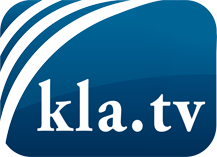 ce que les médias ne devraient pas dissimuler...peu entendu, du peuple pour le peuple...des informations régulières sur www.kla.tv/frÇa vaut la peine de rester avec nous! Vous pouvez vous abonner gratuitement à notre newsletter: www.kla.tv/abo-frAvis de sécurité:Les contre voix sont malheureusement de plus en plus censurées et réprimées. Tant que nous ne nous orientons pas en fonction des intérêts et des idéologies de la système presse, nous devons toujours nous attendre à ce que des prétextes soient recherchés pour bloquer ou supprimer Kla.TV.Alors mettez-vous dès aujourd’hui en réseau en dehors d’internet!
Cliquez ici: www.kla.tv/vernetzung&lang=frLicence:    Licence Creative Commons avec attribution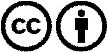 Il est permis de diffuser et d’utiliser notre matériel avec l’attribution! Toutefois, le matériel ne peut pas être utilisé hors contexte.
Cependant pour les institutions financées avec la redevance audio-visuelle, ceci n’est autorisé qu’avec notre accord. Des infractions peuvent entraîner des poursuites.